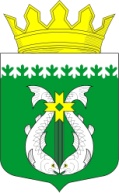 РЕСПУБЛИКА КАРЕЛИЯKARJALAN TAZAVALDUАДМИНИСТРАЦИЯСУОЯРВСКОГО МУНИЦИПАЛЬНОГО ОКРУГАSUOJÄRVEN PIIRIKUNNAN HALLINDOПОСТАНОВЛЕНИЕ                                                                                                          № 946 Об утверждении бюджетного прогноза Суоярвского муниципального округа на  долгосрочный период до 2028 годаВ соответствии со статьей 170.1 Бюджетного кодекса Российской Федерации, Порядком разработки бюджетного прогноза муниципального образования «Суоярвский район» на долгосрочный период, утвержденного постановлением администрации муниципального образования «Суоярвский район» от 13.10.2021 г. № 805:1. Утвердить прилагаемый Бюджетный прогноз Суоярвского муниципального округа на долгосрочный период до 2028 года.3. Контроль за исполнением настоящего Постановления возложить на начальника финансового управления администрации Суоярвского муниципального округа.4. Настоящее постановление вступает в силу со дня его подписания.Глава Суоярвского муниципального округа                                     Р.В. Петров_____________________________________________________________________________Разослать: Дело, финансовое управление                                                                                          Утвержден постановлением                                                                                           администрации Суоярвского                                                                                          муниципального округа                                                                                          №    от  Бюджетный прогноз Суоярвского муниципального округа на  долгосрочный период до 2028 годаДолгосрочное бюджетное прогнозирование является продолжением работы по повышению качества управления муниципальными финансами в Суоярвском муниципальном округе. Формирование бюджета Суоярвского муниципального округа (далее- бюджет округа) на трехлетний период, разработка муниципальных программ, предполагают дальнейшее расширение горизонтов планирования.Долгосрочные оценки основных параметров бюджета округа, и что более важно, основные подходы, методы и принципы реализации долгосрочной политики в налоговой, бюджетной и долговой сферах необходимы для разработки и реализации всей совокупности документов стратегического планирования.Бюджетный прогноз Суоярвского муниципального округа разработан с учетом параметров прогноза социального-экономического развития Суоярвского муниципального округа на период до 2028 года.Повышение степени предсказуемости реализуемой бюджетной политики способствует росту привлекательности экономики для потенциальных инвесторов и повышает эффективность действий органов управления в целом.1.Основные итоги исполнения консолидированного бюджета за 2021 годВ 2021 году проводилась работа по реализации комплекса мер, направленных на увеличение собственных доходов, повышения качества бюджетного планирования и исполнения консолидированного бюджета в период действия ограничительных мер в результате пандемии.Указанная работа проводилась в рамках реализации программы оздоровления муниципальных финансов, направленных на рост доходной части консолидированного бюджета и оптимизацию расходов бюджета на 2021-2024 года, утвержденного постановлением администрации муниципального образования «Суоярвский район» от 28.03.2019 № 221 «Об утверждении Программы оздоровления муниципальных финансов на период 2021-2024 годы».Бюджет за 2021 год исполнен по доходам в сумме 948 129,2 тыс.руб., что составляет 96,6% к уточненным годовым назначениям. По сравнению с прошлым годом доходы консолидированного бюджета возросли на 24,0% или 183 652,5тыс.руб. Налоговые и неналоговые доходы консолидированного бюджета составили 180 560,9 тыс.руб. или 98,5% к уточненному плану, по сравнению с прошлым годом налоговые и неналоговые доходы возросли на 4 183,5 тыс.руб., или на 2,37%.Безвозмездные поступления составили 767 568,3 тыс.руб. или 96,1% к уточненным годовым назначениям, что больше прошлого года на 30,5% или 179 472,1 тыс.руб.Основным доходным источником бюджета является НДФЛ, что составляет более 68,3% от общей суммы налоговых и неналоговых доходов. Удельный  вес  других наиболее  весомых  доходных  источников  бюджета от общей суммы налоговых и неналоговых доходов распределяется  следующим образом: доходы от оказания платных услуг 8,1%;налоги на имущество 6,2%;акцизы 5,7%.Бюджет по расходам выполнен на 93,9% к уточненному плану и расходы составили–934 512,6тыс.руб. По сравнению с 2020 годом расходы консолидированного бюджета повысились на 177 164,0 тыс.руб. или на 23,4%. Расходы по функциональному признаку сложились следующим образом: 41,6% или 389 171,7 тыс.руб. (в 2020 году– 50,4% или 381 540,8 тыс.руб.)  в общих расходах занимает образование, на второе место 38,7% или 361 467,0 тыс.руб. вышли расходы на жилищно-коммунальное хозяйство (в 2020 году209 768,0 тыс.руб.  или 27,7%), третье место 6,1% или 56 981,9 тыс.руб. расходы на общегосударственные вопросы(в 2020 году– 6,9% или 53 552,4 тыс.руб.),четвертое место – 3,4 % или 31 801,3 тыс.руб. культура( в 2020 году– 4,4% или 33 652,1 тыс.руб.),пятое место – 3,4% или 31 531,9 тыс.руб. расходы на физкультуру и спорт(в 2020 году– 5-е место расходы на социальное обслуживание 26 709,6 тыс.руб. или 3,5%, расходы на физкультуру и спорт в 2020 году 23 073,7 тыс.руб. или 3%). В 2021 году финансирование расходов производилось по 16 муниципальным программам. Все программы исполнены в среднем на 97,7%. Бюджет района исполнен с дефицитом в сумме 2 284,0тыс.руб.Объем муниципального долга консолидированного бюджета по состоянию на 01.01.2022 года составил 60 200,0 тыс.руб., что соответствует предельным ограничениям, установленных Бюджетным кодексом Российской Федерации.В объеме муниципального долга кредиты, полученные от кредитных организаций 49 593,3 тыс.руб., бюджетный кредит от других уровней бюджетов 10 606,7 тыс.руб.2. Цели и задачи бюджетного прогноза округа на долгосрочный период до 2028 годаКлючевой целью разработки бюджетного прогноза Суоярвского муниципального округа на долгосрочный период  до 2028 года (далее – бюджетный прогноз) является оценка основных тенденций развития бюджета округа, позволяющая путем выработки и реализации соответствующих решений в сфере налоговой, бюджетной и долговой политики, обеспечить необходимый уровень сбалансированности бюджета округа и достижение стратегических целей социально-экономического развития Суоярвского муниципального округа.К задачам бюджетного прогноза, способствующим достижению указанной цели, относятся:- осуществление бюджетного прогнозирования, позволяющего оценить основные изменения, тенденции и последствия социально-экономических и иных явлений, оказывающих наибольшее воздействие на состояние бюджета округа;- разработка достоверных прогнозов основных характеристик бюджета округа и иных показателей, характеризующих состояние, основные риски и угрозы сбалансированности бюджета округа;- выработка решений по принятию дополнительных мер по совершенствованию налоговой, бюджетной, долговой политики, включая повышение эффективности бюджетных расходов, способствующих достижению сбалансированности бюджета округа и решению ключевых задач социально-экономического развития Суоярвского муниципального округа в долгосрочном периоде;- обеспечение прозрачности и предсказуемости параметров бюджета округа, макроэкономических и иных показателей, в том числе базовых принципов и условий реализации налоговой, бюджетной и долговой политики;- профилактика бюджетных рисков для бюджета округа, обеспечиваемая, в том числе заблаговременным обнаружением и принятием мер по минимизации негативных последствий реализации соответствующих рисков;- определение объемов долгосрочных финансовых обязательств, включая показатели финансового обеспечения муниципальных программ Суоярвского муниципального округа на период их действия.Решение указанных задач планируется обеспечивать в рамках комплексного подхода, включающего в себя следующие основные направления и мероприятия:- обеспечение взаимного соответствия и координации бюджетного прогноза с другими документами стратегического планирования Суоярвского муниципального округа, в первую очередь, прогнозом социально-экономического развития Суоярвского муниципального округа на период до 2028года и муниципальными программами  Суоярвского муниципального округа;- систематизация и регулярный учет основных бюджетных и макроэкономических рисков;- использование в целях долгосрочного бюджетного прогнозирования и планирования инициативных мер и решений, позволяющих достичь требуемых результатов и уровня сбалансированности бюджета округа;- оказание на постоянной основе методологической и консультационной поддержки главным распорядителям бюджетных средств по вопросам долгосрочного бюджетного прогнозирования и планирования;- полноценное включение разработки и обеспечение учета бюджетного прогноза в рамках бюджетного процесса.В целях обеспечения сбалансированности бюджета округа при реализации бюджетного прогноза необходимо обеспечить:- сохранение и развитие налогового потенциала, в том числе за счет улучшения качества налогового администрирования, сокращения «теневого» сектора экономики;- формирование бюджетных параметров исходя из необходимости безусловного исполнения действующих расходных обязательств, в том числе с учетом возможности их оптимизации и повышения эффективности исполнения;- принятие новых расходных обязательств на основе сравнительной оценки их эффективности и разных способов достижения поставленной цели;- обеспечение гибкости объемов и структуры бюджетных расходов, в том числе наличие нераспределенных ресурсов на будущие периоды и критериев для их использования в соответствии с уточнением приоритетных задач либо сокращения при неблагоприятной динамике бюджетных доходов;- создание постоянно действующих механизмов повышения эффективности бюджетных расходов, стимулов для выявления и использования резервов для достижения планируемых (установленных) результатов;- регулярность анализа и оценки рисков для бюджета округа и использование полученных результатов в бюджетном планировании;- поддержание безопасного уровня дефицита и муниципального долга Суоярвского муниципального округа.Основанная на высоких темпах экономического развития и растущих ценах на ресурсы модель постоянного роста бюджетных расходов к настоящему времени исчерпала свои возможности. В этих условиях на первый план выходит решение задач повышения эффективности расходов и переориентации бюджетных ассигнований в рамках существующих бюджетных ограничений на реализацию приоритетных направлений муниципальной политики Суоярвского муниципального округа.Одним из инструментов, призванных обеспечить повышение результативности расходов и их ориентированность на достижение целей муниципальной политики, являются муниципальные программы округа.Направления и мероприятия муниципальной политики, реализуемые в рамках муниципальных программ округа, должны формироваться с учетом реальных возможностей бюджета округа. Особое внимание должно быть уделено обоснованности механизмов реализации муниципальных программ, их ориентации на достижение долгосрочных целей и задач.Необходимо внедрить систему регулярного анализа эффективности по каждому направлению расходов, в том числе динамики соответствующих показателей. Систематический анализ выполнения мероприятий муниципальных программ и расходов на их реализацию должен быть дополнен системой ответственности за достижение поставленных целей взамен действующего контроля формального исполнения планов и объемов расходов на то или иное направление. Соответствующую оценку на основании динамики объемов расходов, управления имуществом, значений целевых показателей (индикаторов) необходимо проводить по муниципальным программам округа с публичным рассмотрением отчетов об их реализации.В рамках данной работы структура бюджетных расходов должна быть изменена в пользу наиболее эффективных и обеспечивающих ускоренное социально-экономическое развитие округа, включая все сферы деятельности.В целях эффективного использования бюджетных средств необходимо дальнейшее совершенствование системы муниципального финансового контроля и повышение его результативности и экономической эффективности.3. Прогноз основных характеристик бюджета округа на долгосрочный период      Бюджетный прогноз сформирован в соответствии с прогнозом социально-экономического развития Суоярвского муниципального округа на период до 2028 года, предусматривающий основной вариант развития экономики, который исходит из менее благоприятного развития экономики и характеризуется сохранением сложившихся трендов экономического развития.Консервативный подход для формирования бюджетного прогноза позволяет минимизировать риск завышения доходной части бюджета округа и предотвратить принятие расходных обязательств, не соответствующих возможностям бюджета округа.Несмотря на консервативный подход к формированию доходной части бюджета округа, в Суоярвском муниципальном округе предусмотрена реализация перспективных инвестиционных проектов.Существенное влияние на сбалансированность бюджета округа оказывают и иные факторы, наиболее значимым из которых является ожидаемое изменение демографической ситуации.Несмотря на достигнутый рост (стабилизацию) рождаемости, в долгосрочном периоде формируется общая для России тенденция сокращения доли населения в трудоспособном возрасте. В настоящее время в Суоярвском муниципальном округе наблюдается миграционный отток населения. Ухудшение демографических показателей стало вполне ожидаемо, учитывая рост инфляции, замедление темпов экономического роста и увеличение безработицы.В условиях сокращения численности населения в трудоспособном возрасте, достижение ожидаемых темпов экономического роста и, как следствие, рост заработной платы в реальном выражении могут быть обеспечены только при условии повышения производительности труда, в том числе в социальной сфере, за счет создания новых высококвалифицированных рабочих мест и опережающего роста инновационного развития экономики.Бюджетный прогноз основных показателей бюджета Суоярвского муниципального округа на долгосрочный период приведен в приложении № 1 к бюджетному прогнозу.3.1. Основные подходы к формированию доходов бюджета округа на долгосрочный периодНалоговая политика Суоярвского муниципального округа на долгосрочную перспективу ориентирована на развитие налогового потенциала, в том числе за счет улучшения качества налогового администрирования, сокращения теневой экономики, реализации комплекса мер бюджетного и налогового стимулирования в целях привлечения инвестиций для реализации приоритетных направлений и проектов, способных увеличить поступление доходов в бюджет округа.Основными критериями эффективности налоговой политики являются возможность финансового обеспечения расходных обязательств публично-правовых образований при максимальном благоприятствовании развитию человеческого капитала, преимущественному положению добросовестных налогоплательщиков по сравнению с субъектами хозяйственной деятельности, уклоняющимися от уплаты налогов и сборов.В целях повышения объективности прогнозирования доходов бюджета округа постановлением Администрации муниципального образования «Суоярвский район» от07.09.2016№ 417 утверждена Методика прогнозирования поступления доходов в бюджет района (с изменениями от 04.12.2020 г.)(используется в связи с переходным периодом).Формирование доходов бюджета округа на долгосрочный период осуществлено с учетом следующих подходов:- упорядочивание системы налоговых льгот, повышение их адресности; - повышение налоговой нагрузки на имущество, в том числе за счет отмены налоговых льгот, установленных федеральным законодательством, и определения налоговой базы объектов недвижимого имущества исходя из кадастровой стоимости;- совершенствование законодательства о налогах и сборах в целях недопущения снижения доходов бюджета округа;- сокращение возможностей уклонения от уплаты налогов и сборов, формирование максимально благоприятных условий для добросовестных налогоплательщиков;- эффективного использования муниципального имущества.Доходы от управления имуществом должны обеспечить достижение основной цели по формированию бюджетных доходов, необходимых для исполнения расходных обязательств Суоярвского муниципального округа, а также поддерживать благоприятные условия для экономического роста и притока инвестиций.В целом в долгосрочном периоде основными источниками доходов бюджета округа будут оставаться налог на доходы физических лиц и доходы от аренды и продажи имущества. При этом увеличение поступлений по данным доходам прогнозируется за счет повышения уровня их собираемости.3.2.Основные подходы к формированию расходов бюджета округа на долгосрочный период Прогноз расходов бюджета округа на долгосрочный период сформирован в соответствии с расходными обязательствами, отнесенными Конституцией Российской Федерации и федеральными законами к полномочиям органов местного самоуправления и предполагает относительную стабильность структуры расходов в долгосрочной перспективе.Будет продолжено развитие образования, культуры и спорта, жилищно-коммунального хозяйства, будут сохранены в приоритетном направлении также как и сегодня, расходы на социальную политику.При формировании прогноза расходов безусловный приоритет отдан исполнениям действующих обязательств. Инициативы и предложения по принятию новых расходных обязательств будут ограничиваться, их рассмотрение будет возможно исключительно после соответствующей оценки их эффективности, пересмотра нормативных правовых актов, устанавливающих действующие расходные обязательства, и учитываться только при условии адекватной оптимизации расходов в заданных бюджетных ограничениях.Предельный объем расходов бюджета округа на долгосрочный период спрогнозирован с учетом ограничений, установленных Бюджетным кодексом Российской Федерации.В долгосрочном периоде будет продолжена работа по повышению эффективности оказания муниципальных услуг, в рамках которой необходимо обеспечить создание стимулов для более рационального и экономного использования бюджетных средств (в том числе при размещении заказов и исполнении обязательств), сокращение доли неэффективных бюджетных расходов.Будет продолжен мониторинг деятельности муниципальных учреждений Суоярвского муниципального округа с целью проверки эффективности использования ими финансовых ресурсов, выполнения установленных муниципальных заданий, эффективности использования муниципального имущества округа.Исполнение публичных нормативных обязательств будет обеспечиваться в полном объеме.3.3.Основные подходы к формированию долговой политики, дефицита бюджета округа на долгосрочный период Согласно положениям статьи 103 Бюджетного кодекса Российской Федерации муниципальные внутренние заимствования осуществляются в целях финансирования дефицита бюджета, а также для погашения долговых обязательств.К долговым обязательствам округа относятся обязательства по:1) бюджетным кредитам, привлеченным в бюджет округа от других уровней бюджетов бюджетной системы Российской Федерации;2) кредитам, полученным округом от кредитных организаций.В силу дефицитности бюджета округа муниципальные заимствования являются основным источником финансирования дефицита бюджета округа.Стратегическая задача в области управления муниципальным долгом округа на долгосрочный период заключается в осуществлении взвешенной долговой политики, поддержании объема долговой нагрузки на экономически безопасном уровне, совершенствовании системы управления долговыми обязательствами, при этом должна быть обеспечена способность бюджета округа осуществлять заимствования в объемах, необходимых для решения поставленных социально-экономических задач на комфортных для бюджета округа условиях.Долговая нагрузка на бюджет округа на долгосрочный период будет оставаться в пределах, установленных Бюджетным кодексом Российской Федерации, Соглашением № 16-1/21 от 14.09.2021 г. «О предоставлении бюджетного кредита из бюджета Республики Карелия бюджету муниципального образования «Суоярвский район», позволяющих своевременно и в полном объеме выполнять принятые обязательства.Основными мероприятиями по обеспечению поддержания объема муниципального долга на безопасном экономическом уровне будут являться:- досрочное погашение долговых обязательств за счет направления дополнительных доходов, полученных при исполнении бюджета округа; остатков средств на счетах по учету средств бюджета округа, не имеющих целевого назначения;- проведение операций по рефинансированию (досрочному рефинансированию) долговых обязательств в целях сокращения расходов на обслуживание муниципального долга;- недопущение принятия новых расходных обязательств, не обеспеченных стабильными источниками доходов.Муниципальные заимствования округа будут осуществляться в рамках ежегодно утверждаемой программы муниципальных внутренних заимствований округа, формируемой исходя из объема дефицита бюджета и объемов погашения долговых обязательств округа.4. Оценка расходов на реализацию муниципальных программ округа на долгосрочный период Интеграция стратегического и бюджетного планирования в Суоярвском муниципальном округе осуществляется в рамках муниципальных программ, объединяющих регулятивные (нормативно-правовые) инструменты, контрольные функции, финансовые и нефинансовые активы, бюджетные ассигнования бюджета района для достижения целей муниципальной политики в соответствующих сферах (отраслях), включая финансовое обеспечение муниципальных заданий на оказание (выполнение) муниципальных услуг (работ).Распоряжением администрации муниципального образования «Суоярвский район» от 10.10.2022 № 562 «Об утверждении Перечня муниципальных программ  Суоярвского муниципального округа утверждён перечень муниципальных программ. Указанный перечень муниципальных программ будет корректироваться с учетом изменения стратегии развития Суоярвского муниципального округа.Бюджетным прогнозом на долгосрочный период устанавливаются предельные объемы расходов бюджета округа на реализацию каждой из муниципальных программ. Это позволит администрации Суоярвского муниципального округа, ответственным исполнителям муниципальных программ определить цели и ожидаемые результаты муниципальных программ, индикаторы их достижения, обеспечивающие реализацию долгосрочных приоритетов социально-экономического развития Суоярвского муниципального округа, сформировать систему мероприятий, установить сроки и содержание этапов их реализации.Показатели финансового обеспечения муниципальных программ Суоярвского муниципального округа на долгосрочный период представлены в приложении № 2 к бюджетному прогнозу.Необходимо отметить, что сами предельные объемы расходов, не предопределяют объем и структуру расходных обязательств Суоярвского муниципального округа, подлежащих финансированию из бюджета округа. Это индикативная оценка объема расходов, который, в случае подтверждения долгосрочного экономического и бюджетного прогноза, может быть включен в состав ассигнований бюджета округа по соответствующей муниципальной программе на очередной финансовый год и на плановый период.В то же время, несмотря на индикативный характер, данные показатели позволяют определить среднесрочные приоритеты в распределении бюджетных расходов, сформировать полноценные, финансово обеспеченные муниципальные программы, создать стимулы, прежде всего для их ответственных исполнителей, для выявления и использования резервов в целях перераспределения расходов и, следовательно, повышения эффективности использования бюджетных средств.В случае разработки и принятия новых муниципальных программ бюджетные ассигнования на их финансовое обеспечение могут быть установлены только за счет перераспределения бюджетных ассигнований, предусмотренных по другим муниципальным программам.5. Оценка и минимизация бюджетных рисковВозможность оценки и создания условий для минимизации рисков несбалансированности бюджета округа является одной из ключевых задач бюджетного прогноза на долгосрочный период.В случае краткосрочного (до трех лет) замедления темпов роста собственных доходов бюджета округа в целях обеспечения исполнения принятых расходных обязательств, завершения реализации приоритетных инвестиционных проектов будет рассматриваться вопрос об увеличении размера муниципального долга Суоярвского муниципального округа с учетом его последующего сокращения при восстановлении темпов роста собственных доходов.Долгосрочные бюджетные риски, действие которых будет выходить за пределы планового периода (более трех лет) потребуют введения дополнительных ограничений при формировании бюджета округа будущих периодов.К числу основных внутренних рисков можно отнести следующие виды рисков:1.Демографические риски.В целях минимизации указанных рисков должна проводиться систематическая работа по выявлению и исключению из числа неработающего населения граждан трудоспособного возраста, фактически осуществляющих трудовую деятельность, но не уплачивающих налоги и взносы.	 2.Снижение конкурентоспособности экономики и производительности труда.Влияние данного фактора носит системный характер. Его результатом является сокращение инвестиций, снижение рентабельности соответствующих видов экономической деятельности и, в конечном счете, дальнейшее замедление темпов экономического роста.Минимизация указанных рисков возможна за счет реализации системных мер, направленных на развитие производства, повышение производительности труда. В качестве основных мер в долгосрочном периоде сохранятся налоговые льготы, субсидирование затрат производителей.	 3. Сокращение (отсутствие интенсивного роста) инвестиций в основной капитал.В среднесрочной перспективе инвестиции остаются практически единственным источником для стимулирования экономического роста.Основными мерами, направленными на минимизацию указанных рисков, будут являться реализация проектов, направленных на развитие инфраструктуры.Основным внешним риском будет сохранение влияния мирового финансового кризиса на экономику Российской Федерации в целом. В случае длительности негативных влияний в мировой экономике следует ожидать дополнительных эффектов, отрицательно влияющих на сбалансированность бюджета района, включая сокращение доступности кредитных ресурсов, отток инвестиций, увеличение инфляционных рисков.Основными мерами, направленными на минимизацию риска несбалансированности бюджета округа, будут являться оптимизация расходов и мораторий на принятие новых расходных обязательств.В условиях сохранения масштабных диспропорций и несбалансированности бюджета округа, состояние муниципальных финансов и уровень муниципального долга неминуемо выйдет на неустойчивую траекторию, угрожая дестабилизацией макроэкономической системы и создавая риски для экономической безопасности Суоярвского муниципального округа.В целях недопущения развития ситуации по такому сценарию требуется постоянная оценка расходных обязательств Суоярвского муниципального округа в целях приведения их в соответствие со складывающимися бюджетными возможностями.Реализация мер, направленных на минимизацию перечисленных рисков, позволит обеспечить ускорение темпов роста экономики и, соответственно, рост доходного потенциала бюджета округа.Приложение № 1к бюджетному прогнозуСуоярвского муниципального округа на долгосрочный периодБюджетный прогноз основных показателей бюджета  Суоярвского муниципального округа на  долгосрочный период тыс.руб.Приложение № 2к бюджетному прогнозуСуоярвского муниципального округа на долгосрочный периодПОКАЗАТЕЛИфинансового обеспечения муниципальных программ Суоярвского муниципального округа на долгосрочный период(млн..руб.)Показатель2021год(отчет)2022год2023год 2024год2025год2026год2027год2028год123456789Доходы –всего 9481291401503923716482086504440504440504440504440в том числе налоговые и неналоговые180561186416175176180348185379185379185379185379безвозмездные перечисления7675681215087748540301738319061319061319061319061Из них: дотация9065381546782224989253762537625376253762Субвенция244210238638244307208266244341244341244341244341Субсидия3840718530514104652794620958209582095820958Иные межбюджетные трансферты481425628515546156350000Расходы9345131684497941234474380486871486871486871486871Дефицит (профицит)-13617-35905-17518770617569175691756917569Муниципальный долг6020073776912938929383386,383386,383386,383386,3ПоказательГод2021(отчет)Год2022Год 2023Год 2024Год 2025Год 2026Год 2027Год 2028Расходы, всего934,511684,5941,2474,4486,9486,9486,9486,91. Программные расходы, всего580,85893,32941,2474,4486,9486,9486,9486,9Удельный вес (%)62,253,0100,0100,0100,0100,0100,0100,01.1. Муниципальная программа "Развитие образования в Суоярвском муниципальном округе"401,36652,8552,0339,04363,74363,74363,74363,741.2. Муниципальная программа "Молодежь Суоярвского муниципального округа"0,200,140,20,20,20,20,20,21.3. Муниципальная программа "Развитие культуры в Суоярвском муниципальном округе"21,427,827,020,920,320,320,320,31.4. Муниципальная программа "Ветеран"0,190,180000001.5. Муниципальная программа "Развитие физической культуры и спорта в Суоярвском муниципальном округе»31,5232,017,014,614,614,614,614,61.6. Муниципальная программа "Управление муниципальными финансами"3,013,94,04,04,04,04,04,01.7. Муниципальная программа "Осуществление полномочий местной администрацией"96,65150,467,454,549,749,749,749,71.8. Муниципальная программа развития и поддержки малого и среднего предпринимательства 3,054,90,040,050,050,050,050,051.9. Муниципальная программа "Профилактика правонарушений и преступлений в Суоярвском муниципальном округе"0,010,010,0050,0050,0050,0050,0050,0051.10. Муниципальная программа "Обеспечение  безопасности жизнедеятельности населения Суоярвского муниципального округа"0,730,550000001.11. Муниципальная программа "Обеспечение жильем молодых семей"1,3900000001.12. Муниципальная программа "Профилактика терроризма, а также минимизация и (или) ликвидация последствий его проявления на территории Суоярвского муниципального округа"0,250,010,0050,0050,0050,0050,0050,0051.13.Комплексное развитие транспортной инфраструктуры10,949,028,416,316,316,316,316,31.14. Комфортная городская среда6,727,78,27,50,90,90,9           0,91.15. Энергосбережение и повышение энергетической эффективности3,433,930000001.16.Комплексное развитие жилищно-коммунальной сферы Суоярвского муниципального округа и управление недвижимостью00237,017,317,117,117,117,1Удельный вес (%)37,847,0000000